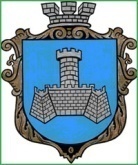 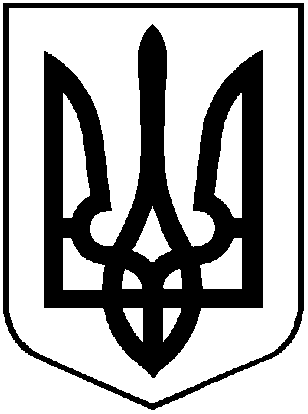 УКРАЇНАХМІЛЬНИЦЬКА МІСЬКА РАДАВІННИЦЬКОЇ ОБЛАСТІ                     Р О З П О Р Я Д Ж Е НН ЯМІСЬКОГО  ГОЛОВИВід 07 квітня 2023р.                                                                            №172-р Про проведення консультацій з громадськістюз обговорення  проєкту рішення « Про затвердження Правил розміщення зовнішньої реклами на території Хмільницької міськоїтериторіальної громади (нова редакція)»  	Відповідно до плану діяльності виконавчого комітету Хмільницької міської ради з підготовки проектів регуляторних актів на 2023 рік, затвердженого рішенням виконавчого комітету Хмільницької міської ради від 30.11.2022 року №693, Орієнтовного плану проведення консультацій із громадськістю виконавчими органами міської ради на 2023 рік, затвердженого рішенням виконавчого комітету Хмільницької міської ради від 22.12.2022 року №736, згідно з Порядком проведення консультацій з громадськістю виконавчими органами Хмільницької міської ради, затвердженого рішенням виконавчого комітету Хмільницької міської ради від 16.10.2020р. №336 (нова редакція), керуючись ст.ст. 13,42, 59 Закону України «Про місцеве самоврядування в Україні»:1. Провести консультації з громадськістю в формі публічного громадського обговорення та  електронні  консультації з громадськістю з обговорення проєкту рішення виконавчого комітету Хмільницької міської ради «Про затвердження Правил розміщення зовнішньої реклами на території Хмільницької міської територіальної громади (нова редакція)».2. Затвердити план заходів із організації та проведення консультацій з громадськістю з обговорення проєкту рішення виконавчого комітету Хмільницької міської ради «Про затвердження Правил розміщення зовнішньої реклами на території Хмільницької міської територіальної громади (нова редакція)» згідно з  додатком 1. 3. Затвердити Інформаційне повідомлення про проведення консультацій з громадськістю з обговорення проєкту рішення виконавчого комітету Хмільницької міської ради «Про затвердження Правил розміщення зовнішньої реклами на території Хмільницької міської територіальної громади (нова редакція)»  згідно з додатком 2.   4. Управлінню містобудування та архітектури Хмільницької міської ради                                     (Олександру ОЛІЙНИКУ) не пізніше ніж через 5 робочих днів з моменту завершення проведення консультацій з громадськістю у формі електронних  консультацій підготувати звіт про результати проведення консультацій з громадськістю.5. Відділу інформаційної діяльності та комунікацій із громадськістю Хмільницької міської ради (Наталії МАЗУР):5.1. Оприлюднити Інформаційне повідомлення про проведення консультацій з громадськістю з обговорення проєкту рішення виконавчого комітету Хмільницької міської ради «Про затвердження Правил розміщення зовнішньої реклами на території Хмільницької міської територіальної громади (нова редакція)» в Розділі "Для громади"/ "Консультації з громадськістю"/ "Електронні консультації " на офіційному вебсайті Хмільницької міської ради та розмістити на платформі електронної демократії  Е-DEM - консультації з громадськістю та на сторінці Хмільницької міської ради у Фейсбук.5.2. Оприлюднити Звіт про результати консультацій з громадськістю з обговорення проєкту рішення виконавчого комітету Хмільницької міської ради «Про затвердження Правил розміщення зовнішньої реклами на території Хмільницької міської територіальної громади (нова редакція)» на офіційному вебсайті Хмільницької міської ради в Розділі "Для громади"/ "Консультації з громадськістю"/ "Звіти за результатами обговорень ".6. Контроль за виконання цього розпорядження покладається на заступника міського голови з питань діяльності виконавчих органів ради згідно з розподілом обов’язків.Міський голова 						     Микола  ЮРЧИШИН     	Сергій МАТАШ	Сергій  РЕДЧИК   	Олександр ОЛІЙНИК      Наталія МАЗУР     Надія БУЛИКОВА	Віктор ЗАБАРСЬКИЙ									Додаток 1									до розпорядження міського голови 									від 07 квітня  2023р. №172-рПЛАН ЗАХОДІВ з організації та проведення консультацій з громадськістю з обговоренняпроєкту рішення виконавчого комітету Хмільницької міської ради «Про затвердження Правил розміщення зовнішньої реклами на території Хмільницької міської територіальної громади (нова редакція)»Міський голова 						      Микола ЮРЧИШИНДодаток 2									до розпорядження міського голови 									від  07 квітня 2023р. №172-рІНФОРМАЦІЙНЕ ПОВІДОМЛЕННЯпро проведення публічного громадського обговорення Міський голова 						      Микола ЮРЧИШИН №з/пФорма публічного громадського обговорення Термін проведеннямісце проведеннячас проведенняВідповідальні1.Електронні консультації з громадськістюз 10.04.2023 рокудо 30.04.2023 рокуУправління містобудування та архітектури міської ради2.Засідання  «круглого столу»З 10 квітня2023 року по30 квітня2023 року Управління містобудування та архітектури міської ради Організаційний відділ міської ради Відділ інформаційної діяльності та комунікацій із громадськістю міської радиУправління агроекономічного розвитку та євроінтеграції міської радиНайменування виконавчого органу міської ради, який проводить обговоренняУправління містобудування та архітектури Хмільницької міської радиПитання або назва проекту акта, винесеного на обговоренняПроєкт рішення виконавчого комітету Хмільницької міської ради «Про затвердження Правил розміщення зовнішньої реклами на території Хмільницької міської територіальної громади (нова редакція)»Адреса (гіпертекстове посилання) опублікованого на Офіційному вебсайті  Хмільницької міської ради тексту проекту актаІнформація про  проєкт рішення виконавчого комітету Хмільницької міської ради «Про затвердження Правил розміщення зовнішньої реклами на території Хмільницької міської територіальної громади (нова редакція)»https://rada.ekhmilnyk.gov.ua/upload/editor/Btl9HDoeMW1t4o3.docСоціальні групи населення та заінтересовані сторони, на які поширюватиметься дія прийнятого рішенняОрган місцевого самоврядування, суб'єкти господарювання, фізичні особи підприємці, жителі Хмільницької міської територіальної громадиМожливі наслідки проведення в життя рішення для різних соціальних груп населення та заінтересованих сторінУпорядкування відносин між суб’єктами господарювання                                                                             та окремими громадянами у сфері зовнішньої реклами.Створення умов для реалізації прав та виконання обов’язків суб’єктів господарювання та посадових осіб виконавчого органу влади у сфері     зовнішньої реклами.Ефективне використання і  збереження об’єктів зовнішньої реклами, покращання санітарного стану територій прилеглих до рекламних засобів.Порядок участі в обговоренні представників визначених соціальних груп населення та заінтересованих сторінВідділ інформаційної діяльності та комунікацій із громадськістю міської ради опублікує повідомлення  про проведення консультацій з громадськістю з обговорення  Проєкт рішення виконавчого комітету Хмільницької міської ради «Про затвердження Правил розміщення зовнішньої реклами на території Хмільницької міської територіальної громади (нова редакція)» в Розділі "Для громади"/ "Консультації з громадськістю"/ "Електронні консультації " на офіційному вебсайті Хмільницької міської ради та на платформі електронної демократії  Е-DEM - консультації з громадськістю.Участь в  електронних  консультаціях  можуть брати всі бажаючі.Поштова та електронна адреси, строк і форма подання пропозицій та зауваженьrada@ekhmilnyk.gov.uaПропозиції та зауваження приймаються  письмовоз 10.04. 2023 року по 28.04.2023 рокуПропозиції та зауваження можна надсилати за адресою:. Хмільник вул. Столярчука,10Адреса і номер телефону, за якими надаються консультації з питання, що винесено на публічне громадське обговоренняКонсультації з питання, що винесено на обговорення, надаютьсяза тел.:  2 70 12; (Управління містобудування та архітектури Хмільницької міської ради)Прізвище, ім'я відповідальної особи органу виконавчої владиОлександр ОЛІЙНИКначальник управління містобудування та архітектури Хмільницької міської радиСтрок і спосіб оприлюднення результатів обговоренняелектронних консультацій з громадськістюНе пізніше 05.05.2023 рокуна офіційному вебсайті Хмільницької міської ради  в Розділі "Для громади"/ "Консультації з громадськістю"/ "Звіти за результатами обговорень " 